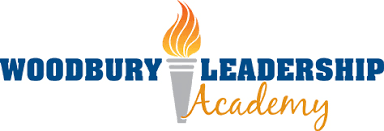 Meeting: Finance CommitteeDate: December 13, 2018Time: 4:30 p.m.Location: Woodbury Leadership Academy- Conference Room       8089 Globe Drive, Woodbury, MN 55125MinutesThe meeting was called to order by Jessica Erickson at 4:32 p.m.Attendees: Jessica Erickson, Judith Darling, Kacie Paine, Mandi Folks, Kathy Mortensen, Shawn Smith, Sarah Zlimen, Diane Thiegs, and DeannaDevelopment & DiscussionPresentationPTO	Organization Structure	Fundraising GoalsDiscussionLong Term FinancingHousekeepingNext Regularly Scheduled WLA Board of Directors Finance Committee Meeting	Date: Thursday, January 10,  2019	Time: 4:30 p.m.	Location: Woodbury Leadership Academy School    8089 Globe Drive, Woodbury, MN 55125		    Conference RoomJessica Erickson adjourned the meeting @ 6:00 p.m.